PBL9“The Board Room”Can we create change? Environmental Change? Locally? Globally?AssignmentsScience/English/Social - Research and create a campaign for your company - students must create change.English - persuasive letter to the Mayor or othersMath/Science - (Stats assignment with graphing) How much? What kind of garbage/plastic was found near St. Mary’s SexsmithCreate a table and corresponding line graph detailing garbage type and density for a location.  Example: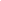  Use graphs from several survey groups to find and average of each type of garbage per kilometer square in Sexsmith.English - persuasive letter to the U.N. Councillors inviting them to come.English - ScriptMovie Making 9/English/Science/Social/Math - Awareness Documentary (David Suzuki style)ActivitiesEnvironmental Engineer PAL Laboratory Field tripSexsmith Recycling PlantGrande Prairie Recycling PlantGarbage and Plastic Clean-upEvergreen Park Field Trip - Center for Resource Excellence and Innovation